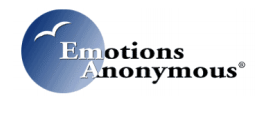 EA through the Holidays Worldwide 2018Thanksgiving, Thursday, November 22           Black Friday, Friday, November 23Christmas Eve, Monday, December 24               Christmas Day, Tuesday, December 25New Year’s Eve, Monday, December 31    New Year’s Day, Tuesday, January 1, 2019Morning   10 am EST   9 am CST   8 am MST   7 am PSTAfternoon   3 pm EST   2 pm CST   1 pm MST   12 noon PSTEvening   8 pm EST   7 pm CST   6 pm MST   5 pm PSTJumpstart the Holiday with topic discussions in the morningContinue the day with a story of recovery in the afternoonWind down in the evening with sharing and words of gratitudeThe lines will be open in between meetings for fellowship and people can talk as long as there are at least 2 people on the line.JOIN US...By phone in the USA (712) 451-1140 Access Code: 808747
By phone across the globe:  https://fccdl.in/i/eatelephoneconference5By computer (Please sign in before the meetings to avoid glitches.)1.  Go to www.FreeConferenceCall.com2.  Click on LOG IN, then ONLINE MEETINGS and select JOIN MEETING3.  Enter the meeting ID:  eatelephoneconference5 (Case sensitive and must include the 5)4.  Type in your Name and Email; then click on JOIN5. Click on the MIC & SPEAKERS icon then click on CONNECT NOW6. Click on the telephone handset icon and Use the keypad to click on *6 to mute and unmute OR click on the microphone icon to mute and unmute.We will refer to EA’s Twelve Step Program:  “The Yellow Pamphlet”http://emotionsanonymous.org/file_download/4bc3d87b-4aae-454f-bde1-70947d802af8There are no registration or fees for attending.   For questions or concerns please contact ea.almostawake@yahoo.comSee what we have to offer you at emotionsanonymous.org  or call us at 651-647-9712